Конспект НОД по художественно-эстетическому развитию (аппликация) в средней группе. Тема: «Ракета для Лунтика»Задачи:Дать детям представление о космосе и о первом космонавте Ю. Гагарине. Развивать интерес к космонавтике. Способствовать нравственно- патриотическому воспитанию дошкольников.Активизировать словарь: космос, космонавт, ракета.Закреплять умения детей передавать в аппликации несложные образы предметов, предварительно выкладывать на листе бумаги приготовленные воспитателем детали разной формы, величины, цвета, раскладывать их в определенной последовательности, составляя задуманный ребенком или заданный воспитателем предмет, а затем наклеивать полученное изображение на бумагу.Оборудование:1. Фотографии (с портретом Ю. А. Гагарина, изображением планеты Земля, космического корабля, собак Белки и Стрелки);3. Материалы для аппликации на каждого ребёнка: клеенки для намазывания клеем форм, клей, ватные палочки, салфетки, черного цвета, заранее подготовленные формы ракеты (треугольники, прямоугольник, круг разного цвета и размера);4. Персонаж: Лунтик;5. Мольберт;6. Образец ракеты.Предварительная работа:1. Беседа на тему “Космос”;2. Ознакомление с книгами о космосе;3. Рассматривание рисунков о космосе;4. Конструирование из строительного материала «Ракета».                                         Ход занятия:1. Организационный момент.-Беседа с просмотром иллюстраций «Космос».Воспитатель: Дети, мы с вами живем на планете Земля. Днем солнце согревает и освещает нашу планету. Всё живое радуется солнечному свету и теплу. А вечером на небе мы можем увидеть луну и звезды. Люди всегда хотели побывать на луне, долететь до звёзд, увидеть Землю из космоса.Воспитатель: Дети, как вы думаете на чём мы можем полететь на Луну? Ответы детей (на ракете)Воспитатель: Правильно, мы можем полететь на ракете.К звездам улетим легко.Не в трамвае, не в метро,Не в такси, не на мопеде,А в космической ракете.Тех, кого в полет берут,Космонавтами зовут.Полететь готов не каждый,Только сильный и отважный.Воспитатель: Ребята, вы знаете, кто такие космонавты? (Ответы.)Правильно, космонавты – это люди, которые летают в космос. Они должны быть сильными, смелыми и здоровыми.Воспитатель: А вы знаете, что сначала в космос полетели собаки Белка и Стрелка, и только потом человек. (Показ картинки) Первым космонавтом стал Юрий Алексеевич Гагарин. Он впервые в мире совершил полёт вокруг Земли. (Портрет). Его первый полёт в космос был самым трудным и опасным. Из космического пространства Юрий Гагарин увидел нашу планету – Земля, она была круглая и показалась ему очень маленькой. (Показ картинки).С тех пор наша страна отмечает великий день – День космонавтики.-Дыхательная гимнастикаДавайте пройдём на ковёр и посмотрим, как летит ракета. Воспитатель надувает шарик и зажимает отверстие пальцами. А потом разжимает пальцы, и шарик резко вырвется вверх. (Раздаю детям по шарику, и они пробуют запустить ракету).2. Основная часть.-Проблемная ситуация:Воспитатель: Ой, ребята, посмотрите, кто к нам пришел? (Это Лунтик.)-Здравствуй Лунтик.Лунтик: Здравствуйте дети… (Говорит грустным голосом)Воспитатель:  Лунтик, почему ты такой грустный, у тебя что-то случилось?Лунтик: Я упал с Луны. У меня нет ракеты, и я никогда не смогу полететь обратно. (Плачет)Воспитатель: Лунтик, не плач мы с ребятами тебе поможем! Правда, ребята, поможем? Мы сделаем для тебя ракету, даже много ракет! И ты сможешь полететь на Луну.-Физкультминутка «Ракета»Один, два, три, четыре, пять (Ходьба на месте)
В космос мы летим опять (Соединить руки над головой)
Отрываюсь от земли (Подпрыгнуть)
Долетаю до луны (Руки в стороны, покружиться)
На орбите повисим (Покачать руками вперед-назад)
И опять домой спешим (Ходьба на месте)-Объяснение и показ последовательности работы.Воспитатель: Показать детям образец ракеты, проводится анализ работы, повторить с детьми название знакомых фигур (треугольник, прямоугольник и круг) и цветов, проговорить последовательность выполнения работы. Предложить детям разложить формы на картоне черного цвета, посмотреть, красиво ли получилось. Проговорить ход работы: последовательно выбирать форму, перевернуть тыльной стороной, намазать её клеем, аккуратно положить на прежнее место, прижать салфеткой. Но сначала нам надо размять пальчики.-Пальчиковая гимнастика: «Будем в космосе летать». 1,2,3,4,5. (Дети вращают кистью, которая сжата в кулак) Будем в космосе летать. (Дети по очереди разгибают пальцы, начиная с   большого) 1 – комета. 2 – планета. 3 – луноход. 4 – звездолет. 5 – земля, (Дети машут кистями рук, как бы прощаясь) До свидания друзья!-Самостоятельная деятельность детей.Дети приступают к работе. После завершения работы дети показывают свои поделки Лунтику. Лунтик, посмотри, какие замечательные ракеты сделали дети, тебе нравится?Лунтик: Очень нравится! Спасибо ребята, вы мне очень помогли, теперь я смогу полететь на Луну.3. Итог. Рефлексия. Оценка работы детей.Воспитатель:  Ребята, что мы сегодня делали на занятии?- Кто летает на ракете? Кто мне скажет, как звали этого человека? А как звали первых животных, полетевших в космос?На этом наше занятие закончено. Молодцы! Все справились с заданием. Всем спасибо.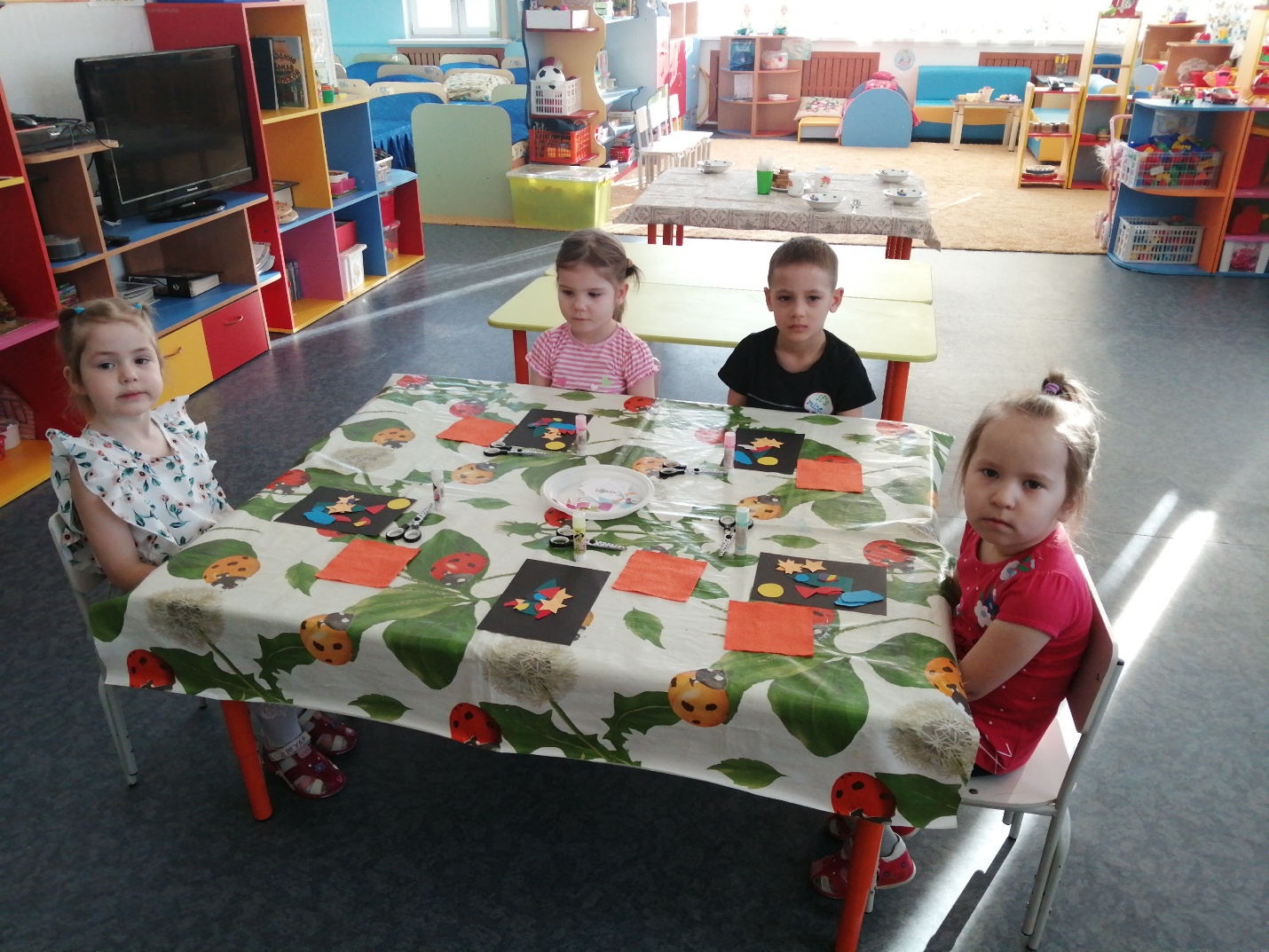 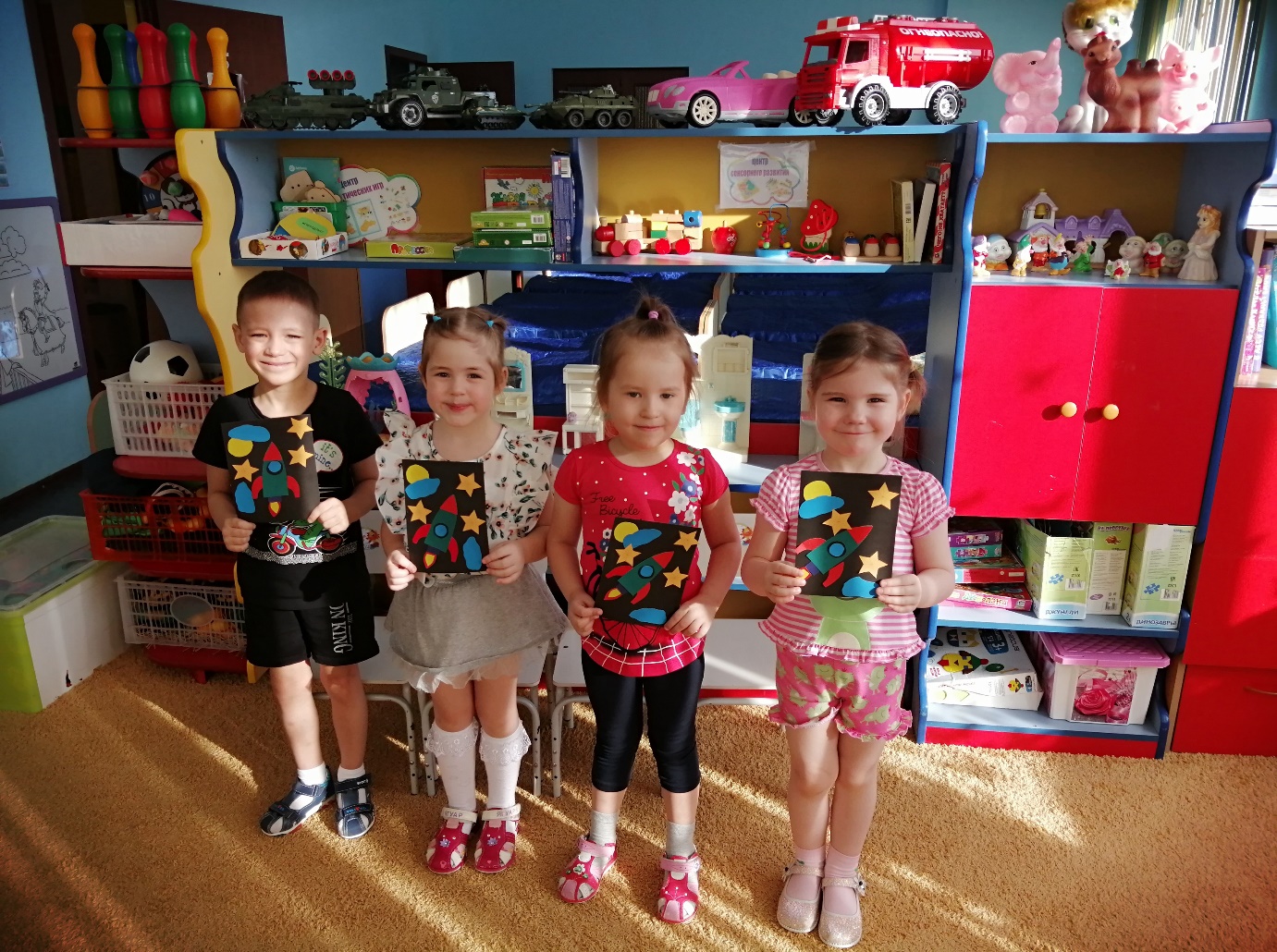 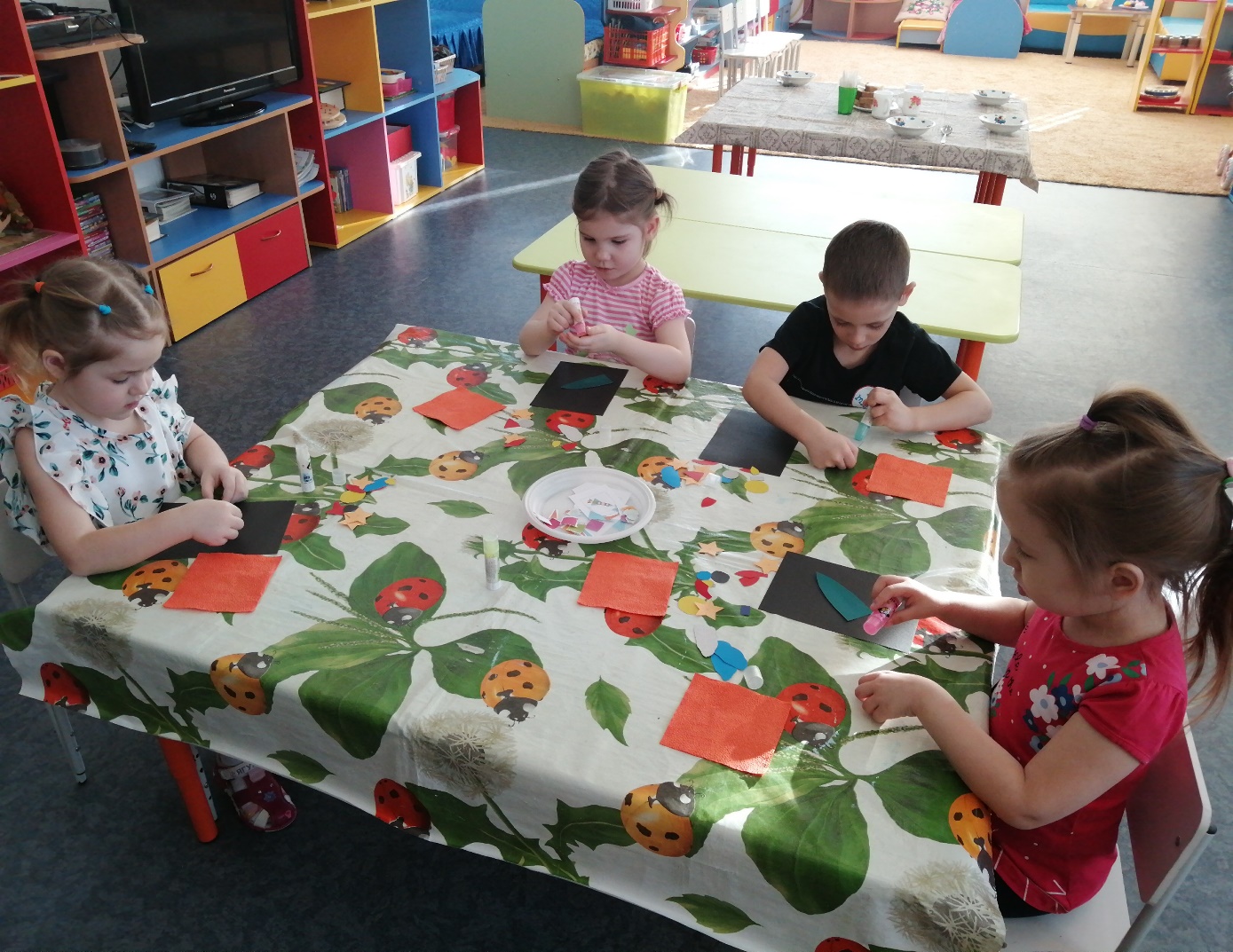 